Il presente piano di classe è un’ipotesi di lavoro che il Consiglio propone a se stesso come prospettiva di comune azione educativa, da sviluppare durante l'intero anno scolastico. Tale piano tende ad attuare in concreto l'unità educativa e didattica della classe. Esso muovendo da un primo accertamento del grado di preparazione degli studenti si ispira alle linee di fondo definite nella programmazione e nel PTOF deliberato dal Collegio dei docenti e  tiene conto anche degli eventuali squilibri di partenza degli alunni per renderne evidenti la natura ed i limiti.Esso si articola in vari punti che possono essere così schematizzati:Analisi del contesto generale/ analisi della situazione di partenza così come è emersa dalla somministrazione delle prove d’ingresso interventi educativi relativi a bisogni educatici specialiFinalità dell’insegnamento disciplinareIndividuazione degli obiettivi cognitivi e delle competenze trasversali Attività di alternanza scuola lavoro Attività di ampliamento dell’offerta formativa Attività programmate ai fini della continuità e dell’orientamentoMetodologie e metodiStrategie comuni a tutti i docentiModalità di verifica e di valutazione  Eventuali annotazioni significativeOrario annuale personalizzato delle attività ANALISI DEL CONTESTO GENERALE/ ANALISI DELLA SITUAZIONE DI PARTENZA COSÌ COME È EMERSA DALLA SOMMINISTRAZIONE DELLE PROVE D’INGRESSOLa classe II D, rispetto all’anno scolastico precedente, ha subito una diminuzione per ciò che attiene al numero dei suoi componenti. Il numero degli alunni è passato da 26 a 24 unità, essendosi due ragazzi trasferiti in un’altra seconda del medesimo Istituto. Tutti i docenti, ad eccezione dell’insegnante di Religione, sono stati confermati nella classe, secondo il criterio della continuità didattica. In considerazione di ciò, gli insegnanti hanno ritenuto inopportuno effettuare la prova di ingresso ed hanno proceduto, in questa prima fase, a compiere verifiche generali attraverso colloqui dal posto, esercizi vari alla lavagna e dal posto stesso. Tali accertamenti sono serviti ai docenti per poter esprimere un primo parere sulla classe che risulta, nel complesso, molto positivo. FINALITÀ DELL’INSEGNAMENTO DISCIPLINAREL’insieme delle discipline devono concorrere a fornire agli studenti gli strumenti culturali e metodologici per una comprensione approfondita della realtà, affinché essi si pongano, con atteggiamento razionale, creativo, progettuale e critico, di fronte alle situazioni, ai fenomeni e ai problemi, ed acquisiscano conoscenze, abilità e competenze coerenti con le capacità e le scelte personali e adeguate al proseguimento degli studi di ordine superiore, all'inserimento nella vita sociale e nel mondo del lavoro.In particolare gli insegnamenti disciplinare mireranno innanzitutto: nel primo biennio all’approfondimento ed allo sviluppo delle conoscenze e delle abilità e ad una prima maturazione delle competenze caratterizzanti le singole articolazioni del Liceo scientifico. Inoltre, gli insegnamenti del primo biennio dovranno garantire il raggiungimento di una soglia equivalente di conoscenze, abilità e competenze al termine dell'obbligo di istruzione nell'intero sistema formativo, anche attraverso la verifica e l'eventuale integrazione delle conoscenze, abilità e competenze raggiunte al termine del primo ciclo di istruzione, utilizzando le modalità di cui all'articolo  4 del DPR 8 marzo 1999, n. 275;al Consolidamento di un metodo di studio e dei prerequisiti all’apprendimento quali capacità di: attenzione – concentrazione – osservazione - memorizzazione - precisione          all’acquisizione/consolidamento della capacità di:    -organizzare il proprio tempo;    -articolare il pensiero in modo logico e critico;    -utilizzare in senso razionale le conoscenze, gli strumenti e le nuove tecnologie anche in       ambiente non scolastico;    -partecipare alla vita scolastica e sociale in modo autonomo, creativo e costruttivo;INDIVIDUAZIONE DEGLI OBIETTIVI COGNITIVI E DELLE COMPETENZE TRASVERSALI Tenendo presente la situazione emersa, il Consiglio, in sede di programmazione, decide di seguire nell’impostazione delle attività educative e didattiche una duplice via:convergenza di obiettivi per il raggiungimento delle competenze chiave per l’apprendimento permanente e delle competenze chiave per la cittadinanza; pluridisciplinarietà dei contenuti e delle competenze.Per quanto  attiene al punto A il Consiglio, partendo dagli obiettivi contenuti nelle Indicazioni Nazionali, ha fissato i seguenti traguardi di competenza per l’apprendimento permanente e per le competenze chiave per la cittadinanzaCompetenza per l’apprendimento permanente:Asse dei linguaggiPadronanza della lingua italianaUtilizzare una lingua straniera per i principali scopi comunicativi ed operativiUtilizzare gli strumenti fondamentali per una fruizione consapevole del patrimonio artistico e letterarioUtilizzare e produrre testi multimedialiAsse matematicoUtilizzare le tecniche e le procedure del calcolo aritmetico ed algebrico, rappresentandole anche sotto forma graficaConfrontare ed analizzare figure geometriche, individuando invarianti e relazioni.Individuare le strategie appropriate per la soluzione di problemiAnalizzare dati e interpretarli sviluppando deduzioni e ragionamenti sugli stessi anche con l’ausilio di rappresentazioni grafiche, usando
consapevolmente gli strumenti di calcolo e le potenzialità offerte da applicazioni specifiche di tipo informaticoAsse scientifico-tecnologicoOsservare, descrivere ed analizzare fenomeni appartenenti alla realtà naturale e artificiale e riconoscere nelle sue varie forme i concetti di
sistema e di complessitàAnalizzare qualitativamente e quantitativamente fenomeni legati alle trasformazioni di energia a partire dall’esperienzaEssere consapevole delle potenzialità e dei limiti delle tecnologie nel contesto culturale e sociale in cui vengono applicateAsse storico e socialeComprendere il cambiamento e la diversità dei tempi storici in una dimensione diacronica attraverso il confronto fra epoche e in una
dimensione sincronica attraverso il confronto fra aree geografiche e culturali.Collocare l’esperienza personale in un sistema di regole fondato sul reciproco riconoscimento dei diritti garantiti dalla Costituzione, a
tutela della persona, della collettività e dell’ambiente.Riconoscere le caratteristiche essenziali del sistema socio economico per orientarsi nel tessuto produttivo del proprio territorio. Per quanto  attiene al punto B il Consiglio ha fissato le seguenti tematiche educative comuni:Educazione alla salute.  Azioni di contrasto e prevenzione al bullismo ed al cyber bullismo.          Orientamento e promozione dell’auto imprenditorialità.                         Dialogo tra le diverse discipline, per costruire un profilo coerente e unitario dei processi culturali.Promuovere la competenza linguistica nell’uso dell’italiano come responsabilità condivisa e obiettivo trasversale comune a tutte le discipline.ATTIVITÀ DI AMPLIAMENTO DELL’OFFERTA FORMATIVA METODOLOGIE E METODILe metodologie ed i metodi adottati saranno:  La mediazione didattica, tenendo conto del particolare livello di sviluppo degli alunni,  si avvarrà dei seguenti metodi:Lezione frontale e partecipataPartecipazione ad attività extra curriculariLezione interattivaProblem solvingCooperative learningDiscussione guidataAttività di laboratorioAutoapprendimento in rete e/o con strumenti multimedialiFlipped classroomMetodologie per il recupero e l’approfondimentoPer effettuare attività di recupero il Consiglio di Classe individua le seguenti modalità:sportelli didattici per il recuperoPeer to peer allievo tutor d’aula recupero in itinere attività di riallineamento in classe, per fasce di livello,pausa didattica d’Istituto a classi aperte per il recuperorecupero in aula con strumenti multimedialePer l’approfondimento vengono indicate le seguenti modalità:sportelli didattici per il potenziamentolavori multidisciplinariarea di progettopausa didattica d’Istituto a classi aperte per il potenziamentoMODALITA’ DI VERIFICA E DI VALUTAZIONE  Tipologie di verifica/valutazione: di tipo “formativo”, durante il processo di apprendimento: esse saranno effettuate costantemente e tenderanno ad accertare eventuali carenze e a sanarle. di tipo “sommativo”, alla fine di un percorso educativo–didattico o in riferimento alla valutazione quadrimestrale. PROVE ORALI: Interrogazioni (anche brevi), colloqui, relazioni su lavori individuali o di gruppo ( es. utilizzo di power point). Per esigenze didattiche, alcune verifiche orali potranno essere sostituite con questionari scritti. PROVE SCRITTE: Esercizi, soluzione di problemi, relazioni, questionari, mappe concettuali, parafrasi, riassunti, composizioni in lingua inglese e francese, traduzioni, testi di vario genere, compiti rispondenti alle tipologie delle prove d’esame. PROVE PRATICHE Nello specifico si fa riferimento ai criteri di verifica e valutazione definiti in seno al Collegio dei Docenti.    IL CONSIGLIO DI CLASSE                                                                       IL  COORDINATORE                                                                                                                  Prof.ssa T. Mendicino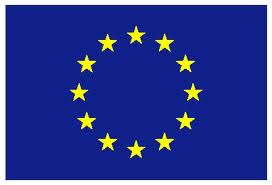 Unione Europea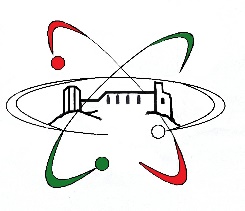 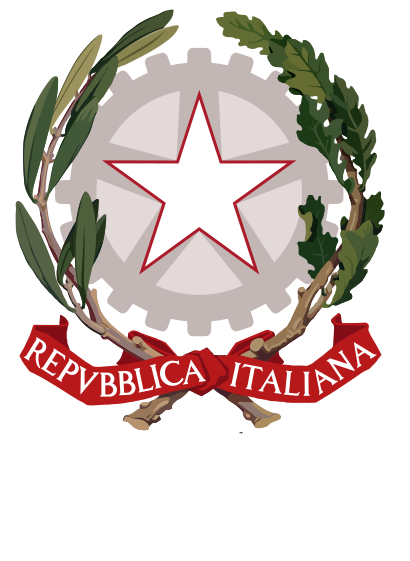 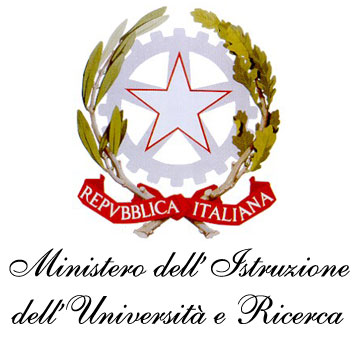 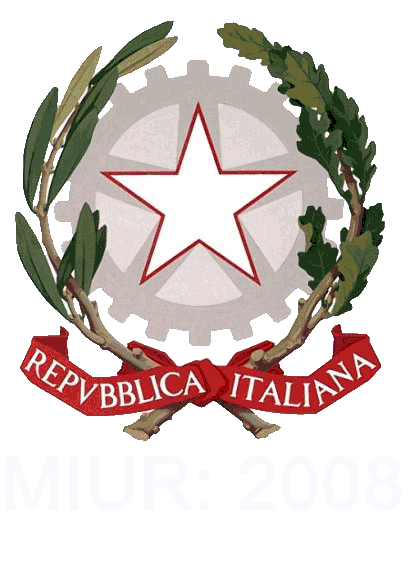 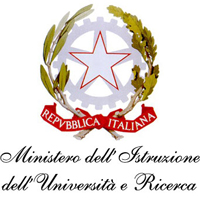 Liceo Scientifico Statale “E. Fermi” Cosenza 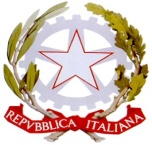 MIURPIANO DELLE ATTIVITÀ EDUCATIVO-DIDATTICHE DEL CONSIGLIO  DELLA CLASSE  II  SEZIONE  Ds. 2016/17CONSIGLIO DI CLASSE Coordinatore Prof.ssa: Mendicino TeresinaCONSIGLIO DI CLASSE Coordinatore Prof.ssa: Mendicino TeresinaDisciplinaDocenteLingua e Letteratura italianaMendicino TeresinaLingua e Cultura latinaAdriani MimmaLing. e Cult. straniera InglesePetraroli ErmelindaStoria e GeografiaGiardino Eleonora-  Annesi AntonellaMatematicaScanni Antonino WalterFisica Ruffolo Maria GraziaScienze NaturaliDe Luca FiorellaDisegno e Storia dell'ArteMoretti SilvanaScienze Motorie e SportiveGrandinetti MaurizioAssistente  Lingua ingleseBerry JoannaRel.Ne Catt.Ca O Attività AlternativaDentale Stefania1° biennio1° biennio1° biennioSettimanaleAnnuoAnnuoQuota oraria attività didatticatotaleAttività didatticatotaleMonte ore assenze effettuabili ( 25% dell’orario annuale)Monte ore di presenza per la validità anno scolastico ( 75% dell’orario annuale)27(con insegnamento religione cattolica o attività alterativa) (27 x 33)891 22366826 (senza insegnamento religione cattolica o attività alterativa)(26 x 33)858215643Caratteristiche della classeCaratteristiche della classeComposizione Composizione Numero totale studenti: 24di cui maschi: 14             di cui femmine: 10Numero studenti ripetenti: 0provenienza classi dell’Istituto in numero: 0da altri Istituti in numero: 0Provenienza alunniProvenienza alunniNumero alunni di Cosenza: 13Numero alunni di Cosenza: 13Numero  alunni delle provincia: 11Numero  alunni delle provincia: 11Descrizione della classe e osservazioni relative ad impegno ed interesse, partecipazione, rispetto delle regole e collaborazione:Descrizione della classe e osservazioni relative ad impegno ed interesse, partecipazione, rispetto delle regole e collaborazione:Dalle prime verifiche generali, nonché dai colloqui avuti in questo primo scorcio di inizio d’anno,si evince come la classe lasci ben sperare in un buon andamento didattico, buon andamento che è stato una costante per l’intero anno scolastico precedente. Gli allievi, molti dei quali con buone capacità, partecipano efficacemente all’azione educativa, manifestano interesse verso le discipline di studio e dimostrano una sostanziale motivazione all’apprendimento. Anche nell’impegno evidenziano serietà e costanza . Non mancano, tuttavia, casi, seppur sporadici, di ragazzi, il cui impegno risulta il più delle volte altalenante e superficiale. Ragion per cui, i docenti metteranno in atto tutte le strategie possibili per riportarli ad un maggior senso di responsabilità.Quanto all’aspetto disciplinare, gli alunni, pur esprimendo una certa educazione di base, si mostrano  alquanto vivaci tanto da essere spesso richiamati all’ordine dai docenti. I quali auspicano un miglioramento in tal senso.Dalle prime verifiche generali, nonché dai colloqui avuti in questo primo scorcio di inizio d’anno,si evince come la classe lasci ben sperare in un buon andamento didattico, buon andamento che è stato una costante per l’intero anno scolastico precedente. Gli allievi, molti dei quali con buone capacità, partecipano efficacemente all’azione educativa, manifestano interesse verso le discipline di studio e dimostrano una sostanziale motivazione all’apprendimento. Anche nell’impegno evidenziano serietà e costanza . Non mancano, tuttavia, casi, seppur sporadici, di ragazzi, il cui impegno risulta il più delle volte altalenante e superficiale. Ragion per cui, i docenti metteranno in atto tutte le strategie possibili per riportarli ad un maggior senso di responsabilità.Quanto all’aspetto disciplinare, gli alunni, pur esprimendo una certa educazione di base, si mostrano  alquanto vivaci tanto da essere spesso richiamati all’ordine dai docenti. I quali auspicano un miglioramento in tal senso.ATTIVITÀ EXTRACURRICULARI A CARICO DELLE FAMIGLIECertificazione linguistica: PET(B1) e FCE (B2)staffetta di scrittura creativa BIMEDCorsi IGCSE Coordinated Sciences Maths EconomicsProgetto didattico “Il teatro fa scuola”Workshop  Theatrino ACLE Teatro in lingua inglese Centro RAT: Progetto Memoria Teatro Morelli "Arbeit Macht Frei"Parco Tommaso Campanella Il magico viaggio al Castello Svevo"teatro Novanta "Da Shakespeare a Pirandello"Percorso teatrale:“Federico II: fra mondo arabo e falconeria”ATTIVITÀ CURRICULARI A CARICO DELLA SCUOLAPostcrossing – corrispondenza in lingua ingleseProduzione  materiale digitaleEstingui il disagio (con la collaborazione di padre Carmine, padre Alessandro e della dott.ssa Scaziota)AltroATTIVITÀ EXTRACURRICULARI A CARICO DELLA SCUOLA E/O CON CONTRIBUTI DELLE FAMIGLIEIncontro con l’autoreIo leggo perchéLibriamociDebate Emancipazione della donna e lavoro: Il lavoro ha aiutato la donna a emanciparsi/Il lavoro ha complicato la vita familiare ATTIVITÀ EXTRACURRICULARI A CARICO DELLA SCUOLA Approfondimenti con docenti dell’UNICAL Allenamenti matematici Preparazione Fisica 2° Livello Olimpiadi della Matematica, fase d'Istituto Potenziamento linguistico finalizzato alla certificazione delle competenzeCorsi di recuperoSportello didatticoAttività di ripasso e di raccordo con il programma svolto Studio assistito e miglioramento del metodo di studio Promozione dell’attività sportiva Valori in rete - Campionati studenteschi  Progetto sperimentale “Io calcio a  5 femminile” Attività sportiva extrascolasticaPARTECIPAZIONE A CONCORSI FESTIVAL Laboratorio Teatrale nella scuolaAltroGIOCHI E GAREOlimpiadi della Matematica, fase d'IstitutoGiochi di ArchimedeGiochi del MediterraneoOlimpiadi di Fisica Olimpiadi di StatisticaGiochi di AnacletoGare a Squadre di Matematica e FisicaAltroPIANO DELLE USCITE(a carico delle famiglie)Visite guidate (attività effettuata in un arco di tempo oltre quello previsto per l’attività didattica degli studenti)"Città della Scienza" di Napoli La Grotta del Romito a PapasideroIl museo di SibariMuseo Archeologico di Reggio Calabria e visita del Planetario Scavi di PompeiRossano la chiesa bizantina di San Marco Evangelista, il Codex Purpureus rossanensis e Monastero di Santa Maria del PatireLa cattolica di Stilo e GeraceUscite didattiche (iniziative che si svolgono nell’arco temporale previsto per le attività didattica degli studenti) Museo all’aperto di Cosenza (MAB)Museo dei Brettii e degli EnotriPalazzo Arnone – Galleria Nazionale Museo Civico Archeologico – Biblioteca NazionaleIl Centro Storico di Cosenza con attenzione al Duomo e al CastelloMAON di RendeOrto botanico Mostre e altre manifestazioni che dovessero presentarsi durante l’anno.GIORNATE COMMEMORATIVEFesta dell’EuropaIl Giorno della Memoria